INDICAÇÃO Nº 4980/2018Sugere ao Poder Executivo Municipal que proceda ao conserto de buraco do DAE na Rua Claudio Manoel da Costa defronte o nº 585 no Parque Olaria.Excelentíssimo Senhor Prefeito Municipal, Nos termos do Art. 108 do Regimento Interno desta Casa de Leis, dirijo-me a Vossa Excelência para sugerir ao setor competente que proceda ao conserto de buraco do DAE na Rua Claudio Manoel da Costa defronte o nº 585 no Parque Olaria.Justificativa:Fomos procurados por munícipes, solicitando essa providência, pois, segundo eles após serviços executados pelo DAE, ficou um buraco que está aumentando, causando transtornos e riscos de acidentes.Plenário “Dr. Tancredo Neves”, em 07 de Novembro de 2018.José Luís Fornasari“Joi Fornasari”- Vereador -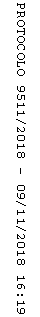 